ФОТОГАЛЕРЕЯ С регионального форума 26 ноября 2014 г.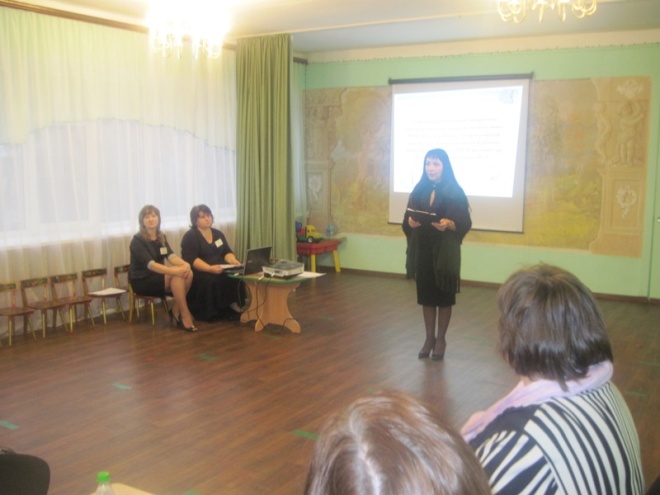 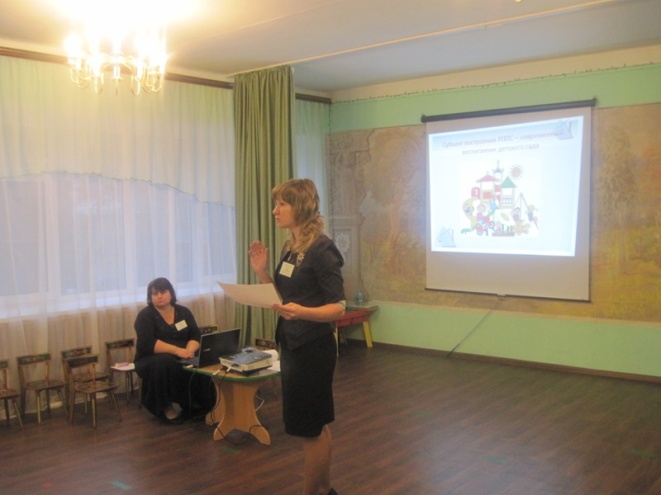 Выступление руководителя МДОУ д/с 75                                      Выступление старшего воспитателя   Колесовой  Львовой О.А. «Создание РППС в ДОО в соответствии               Е.Н. «Анализ РППС в ДОУ № 75»с ФГОС ДО»                                            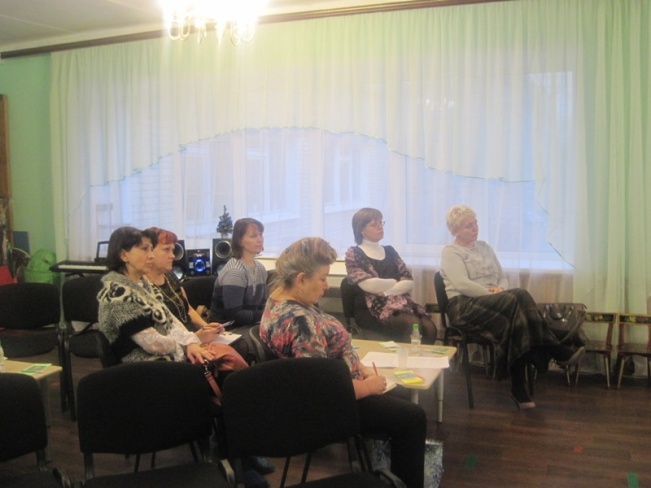 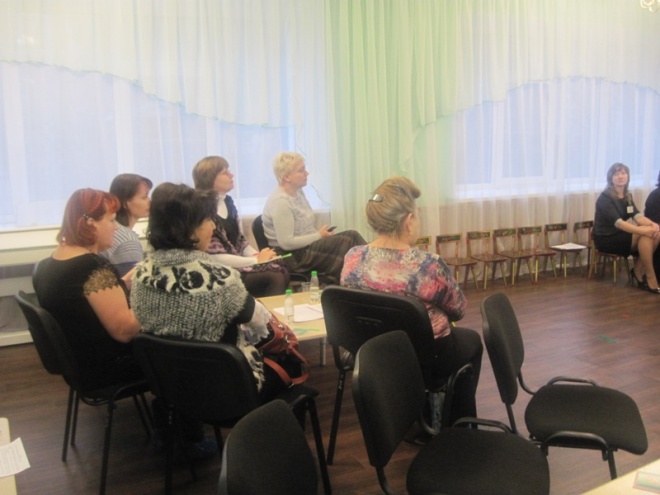 Участники форума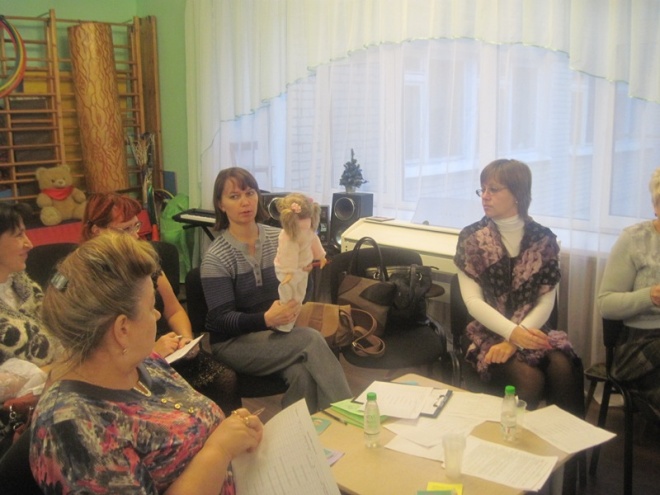 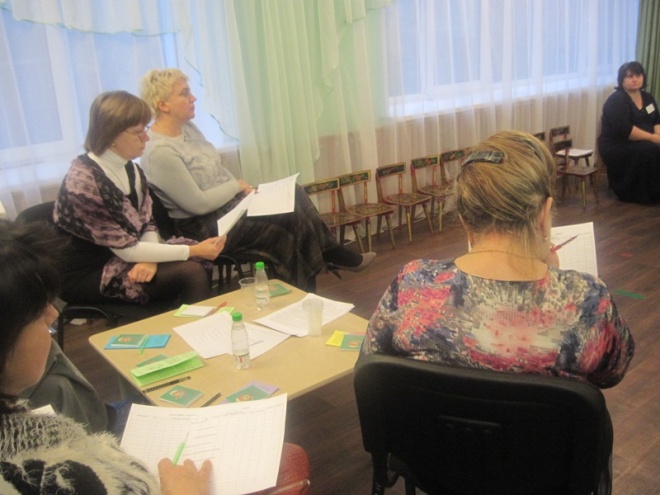 Работа групп в практической части форума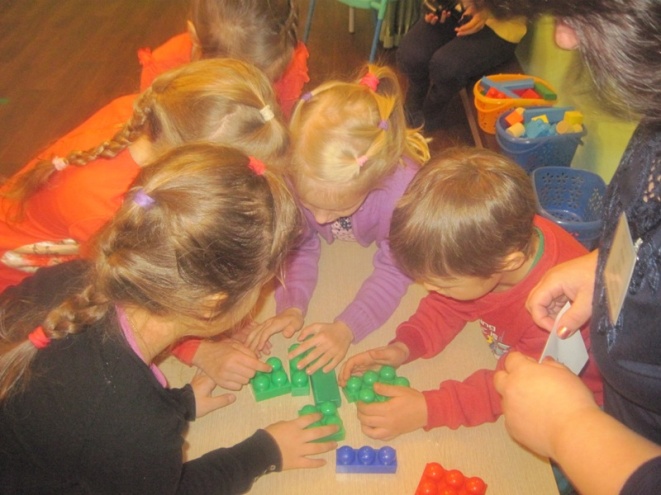 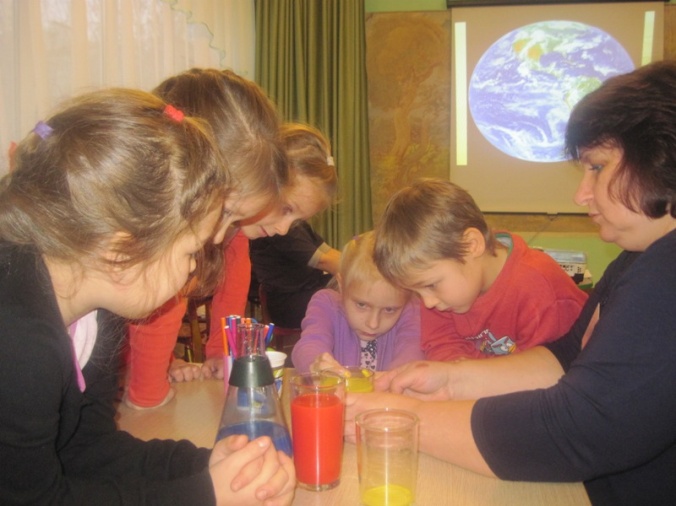 Образовательная ситуация с детьми подготовительной группы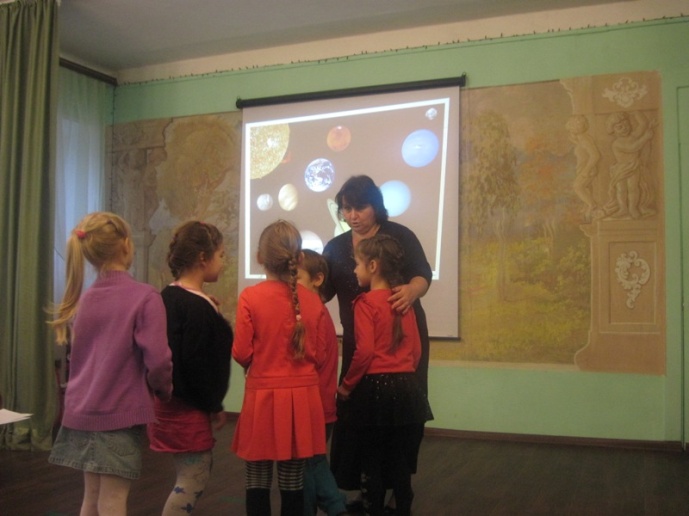 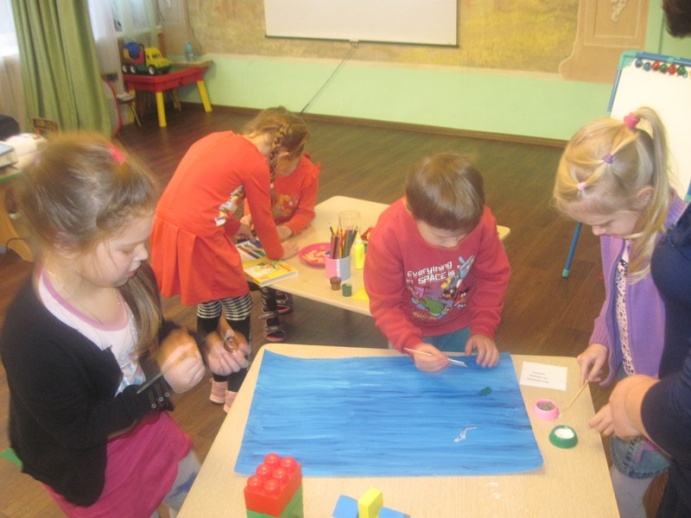 Развитие творческой активности дошкольников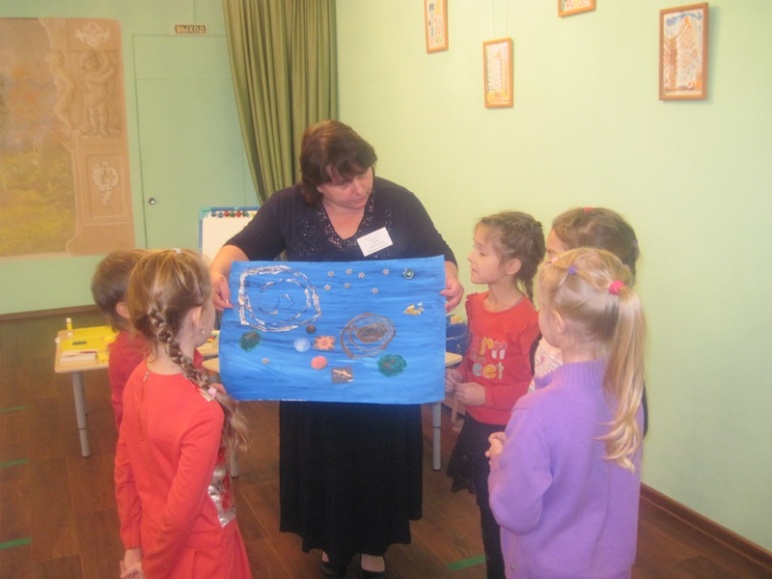 Анализ продуктивной деятельности